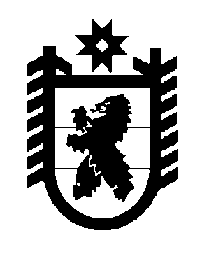 Российская Федерация Республика Карелия    ПРАВИТЕЛЬСТВО РЕСПУБЛИКИ КАРЕЛИЯПОСТАНОВЛЕНИЕот  6 августа 2019 года № 319-Пг. Петрозаводск Об утверждении Методики распределения иных 
межбюджетных трансфертов из бюджета Республики Карелия 
бюджетам муниципальных образований на содействие участию 
во Всероссийском конкурсе лучших проектов создания 
комфортной городской среды в 2020 годуВ соответствии со статьей 3 Закона Республики Карелия от 31 декабря 2009 года № 1354-ЗРК «О бюджетном процессе в Республике Карелия» Правительство Республики Карелия п о с т а н о в л я е т:Утвердить прилагаемую Методику распределения иных межбюджетных трансфертов из бюджета Республики Карелия бюджетам муниципальных образований на содействие участию во Всероссийском конкурсе лучших проектов создания комфортной городской среды в 2020 году.           Глава Республики Карелия 					                  А.О. ПарфенчиковУтверждена постановлением ПравительстваРеспублики Карелия от 6 августа 2019 года № 319-ПМетодика 
распределения иных межбюджетных трансфертов из бюджета 
Республики Карелия бюджетам муниципальных образований 
на содействие участию во Всероссийском конкурсе лучших проектов 
создания комфортной городской среды в 2020 году1. Иные межбюджетные трансферты  из бюджета Республики Карелия бюджетам муниципальных образований на содействие участию во Всероссийском конкурсе лучших проектов создания комфортной городской среды в 2020 году (далее – межбюджетные трансферты) распределяются между бюджетами муниципальных районов (городских округов) в целях подготовки документации для участия во Всероссийском конкурсе лучших проектов создания комфортной городской среды в 2020 году.2. Распределение межбюджетных трансфертов осуществляется Правительством Республики Карелия в пределах бюджетных ассигнований, предусмотренных в законе Республики Карелия о бюджете Республики Карелия на соответствующий финансовый год и плановый период на цель, указанную в пункте 1 настоящей Методики.3. Распределение межбюджетных трансфертов осуществляется по следующей формуле:Соi = Со / K,где:Соi – объем межбюджетных трансфертов бюджету соответствующего (i) муниципального района (городского округа);Со – общий объем  межбюджетных трансфертов, предусмотренный законом Республики Карелия о бюджете Республики Карелия на соответствующий финансовый год и плановый период на цель, указанную в пункте 1 настоящей Методики;K – количество муниципальных районов (городских округов), планирующих участие во Всероссийском конкурсе лучших проектов создания комфортной городской среды в 2020 году._____________